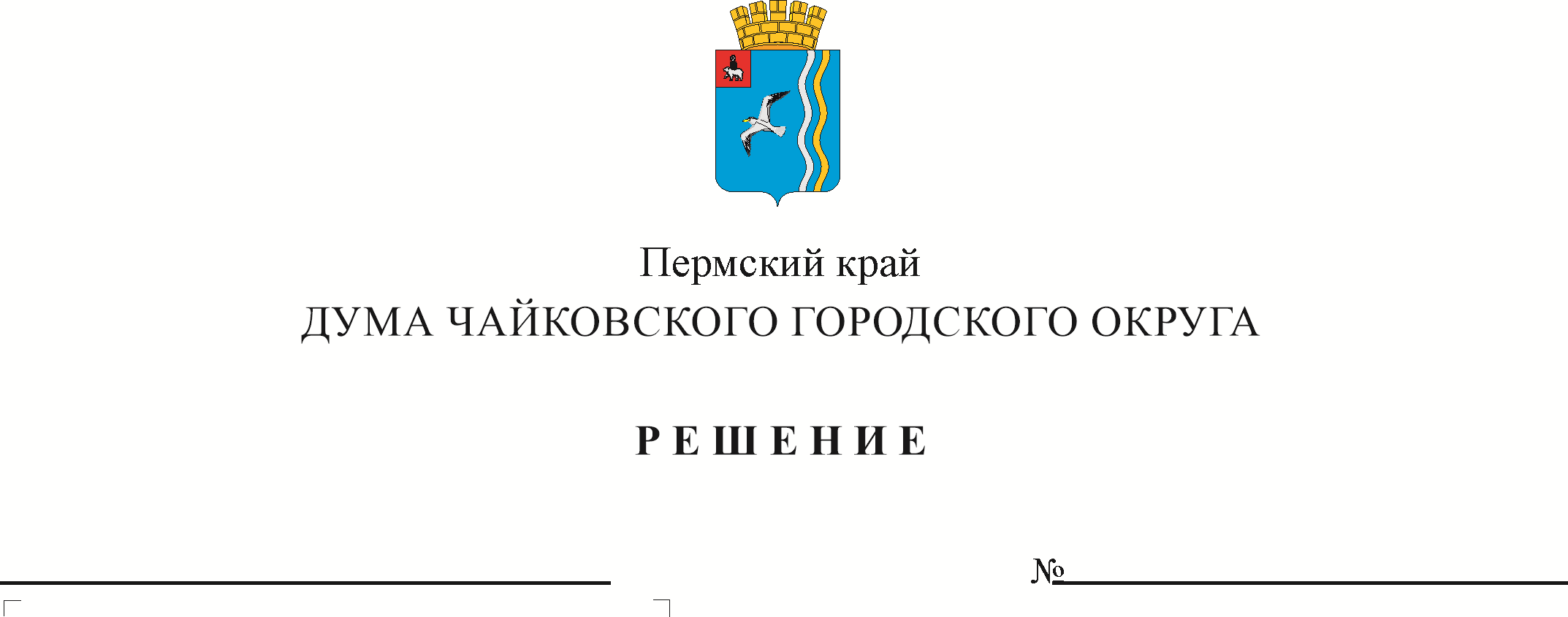 В соответствии с Градостроительным кодексом Российской Федерации, Федеральным законом от 6 октября 2003 г. № 131-ФЗ «Об общих принципах организации местного самоуправления в Российской Федерации», Законом Пермского края от 6 октября 2020 г. № 564-ПК «О порядке определения органами местного самоуправления границ прилегающих территорий», Законом Пермского края от 14 сентября 2011 г. № 805-ПК «О градостроительной деятельности в Пермском крае», Уставом Чайковского городского округаДУМА ЧАЙКОВСКОГО ГОРОДСКОГО ОКРУГА РЕШАЕТ:1. Внести в Правила благоустройства территории Чайковского городского округа, утвержденные решением Думы Чайковского городского округа от 20 марта 2019 г. № 165 следующие изменения:1.1 в разделе 1:1.1.1 абзац тридцатый пункта 1.2 изложить в следующей редакции:«Придомовая территория – земельный участок, на котором расположен многоквартирный дом, с элементами озеленения и благоустройства, иными предназначенными для обслуживания, эксплуатации и благоустройства данного дома и расположенными на указанном земельном участке объектами.»;1.1.2 пункт 1.2 дополнить абзацем тридцать восьмым следующего содержания:«Паспорт благоустройства придомовой территории – документ установленной формы, содержащий инвентаризационные данные о придомовой территории, расположенных на ней элементах и объектах.»;1.2 раздел 2 дополнить пунктом 2.6 следующего содержания:«2.6. Определение границ прилегающих территорий к зданиям, строениям, сооружениям, земельным участкам2.6.1. Границы прилегающих территорий в отношении зданий, строений, сооружений, земельных участков устанавливаются настоящими Правилами благоустройства в соответствии с требованиями, установленными Законом Пермского края от 6 октября 2020 г. № 564-ПК «О порядке определения органами местного самоуправления границ прилегающих территорий» дифференцированно в зависимости от расположения зданий, строений, сооружений, земельных участков, вида их разрешенного использования, фактического назначения (использования).В границах прилегающих территорий могут располагаться только территории общего пользования или их части, за исключением дорог, проездов и других объектов транспортной инфраструктуры, парков, скверов, бульваров, береговых полос, а также иных территорий, содержание которых в соответствии с законодательством Российской Федерации относится к вопросам местного значения муниципальных образований.2.6.2. Границы прилегающей территории определяются с учетом следующих ограничений:1) в отношении каждого здания, строения, сооружения, земельного участка могут быть установлены границы только одной прилегающей территории, в том числе границы, имеющие один замкнутый контур или несколько непересекающихся замкнутых контуров;2) в случае, если строение или сооружение, в том числе объект коммунальной инфраструктуры, обеспечивает исключительно функционирование другого здания, строения, сооружения, земельного участка, в отношении которого определяются границы прилегающей территории, устанавливается общая прилегающая территория для такого здания, строения, сооружения, земельного участка и обеспечивающего их исключительное функционирование строения или сооружения, в том числе объекта коммунальной инфраструктуры;3) пересечение границ прилегающих территорий не допускается;4) внутренняя часть границ прилегающей территории устанавливается по границе здания, строения, сооружения, земельного участка, в отношении которого определяются границы прилегающей территории;5) внешняя часть границ прилегающей территории устанавливается за пределами границы здания, строения, сооружения, земельного участка, в отношении которого определяются границы прилегающей территории.2.6.3. В отношении многоквартирных домов, земельные участки под которыми не образованы или образованы по границе таких домов, размеры прилегающей территории устанавливаются в пределах не более 5 метров от объекта (до момента установления границ прилегающей территории).2.6.4. В отношении некапитальных строений и сооружений временной уличной торговли, объектов мелкорозничной торговли (торговых павильонов, палаток, киосков), бытового обслуживания, общественного питания размеры прилегающей территории устанавливаются в пределах не более 15 метров от объекта (до момента установления границ прилегающей территории).2.6.5. В отношении капитальных объектов (не МКД) размеры прилегающей территории устанавливаются в пределах не менее 5 метров от объекта и не более 10 метров от объекта (до момента установления границ прилегающей территории).2.6.6. В отношении земельных участков и территорий индивидуальных домовладений размеры прилегающей территории устанавливаются в пределах не более 5 метров от земельных участков и территорий индивидуальных домовладений (до момента установления границ прилегающей территории).2.6.7. В отношении садоводческих некоммерческих товариществ и гаражно-потребительских кооперативов размеры прилегающей к границам земельного участка территории устанавливаются в размере не менее 5 метров и не более 15 метров от объекта (до момента установления границ прилегающей территории).2.6.8. В отношении территорий, прилегающих к автозаправочным станциям, станциям технического обслуживания, местам мойки автотранспорта, автозаправочным комплексам, к въездам и выездам автозаправочных комплексов, автомоечных постов, не менее 10 метров от указанных объектов и не более 15 метров (до момента установления границ прилегающей территории).2.6.9. В случае пересечения прилегающей территории с дорогой общего пользования размер прилегающей территории устанавливается до пересечения с дорожным бордюром или тротуарным бордюром. При отсутствии дорожного бордюра размер прилегающей территории определяется до непосредственного пересечения с дорогой общего пользования. При пересечении прилегающих территорий двух и более объектов, размеры которых фактически менее размера, установленного настоящими Правилами, их размеры определяются половиной расстояния между объектами.2.6.10. Границы прилегающих территорий отображаются на схеме границ прилегающих территорий, состоящей из графических и текстовых материалов.2.6.11. Подготовка схемы границ прилегающей территории осуществляется отраслевым (функциональным) органом администрации Чайковского городского округа в сфере жилищно-коммунального хозяйства.Подготовка схемы границ может осуществляться собственниками и(или) иными законными владельцами зданий, строений, сооружений, земельных участков за счет их средств самостоятельно или привлекаемыми организациями в соответствии с федеральным законодательством. Расходы указанных лиц на подготовку схемы не подлежат возмещению за счет средств бюджетов бюджетной системы Российской Федерации.2.6.12. Подготовка графической схемы осуществляется в форме электронного документа и(или) на бумажном носителе. Графическая схема может быть подготовлена для всех прилегающих территорий в границах муниципального образования или для одной или нескольких прилегающих территорий применительно к части территории муниципального образования. Подготовка графической схемы для одной прилегающей территории применительно к части территории муниципального образования осуществляется в форме одного документа. Графическая схема для всех прилегающих территорий в границах муниципального образования или нескольких прилегающих территорий применительно к части территории муниципального образования может быть подготовлена в форме одного или нескольких документов.2.6.13. Текстовый материал схемы границ прилегающих территорий должен содержать описание здания, строения, сооружения, земельного участка, в отношении которых установлены границы прилегающей территории (вид, кадастровый номер, адрес при наличии).2.6.14. Схема границ прилегающей территории утверждается постановлением администрации Чайковского городского округа.Утвержденные схемы границ прилегающих территорий подлежат опубликованию в порядке, установленном для официального опубликования муниципальных правовых актов, и размещению на официальном сайте администрации Чайковского городского округа в информационно-телекоммуникационной сети «Интернет».2.6.15. В целях идентификации и учета прилегающих территорий им присваиваются условные номера, состоящие из следующих позиций:позиция 1 - наименование населенного пункта, через тире «-» позиция 2 - наименование улицы, через тире «-»; позиция 3 - номер дома. В случае, если на земельном участке расположен дом, состоящий из двух и более квартир, через дробь «/» позиция 4 - номер квартиры. Например, Фоки-Центральная - 10/2.»;1.3 дополнить разделом 21 следующего содержания:«21 Общие подходы к благоустройству придомовых территорий21.1. Общие подходы к благоустройству придомовых территорий устанавливаются настоящими Правилами благоустройства в соответствии с требованиями, установленными Законом Пермского края от 14 сентября 2011 г. № 805-ПК «О градостроительной деятельности в Пермском крае».21.2. На придомовой территории размещаются основные объекты и элементы благоустройства, а также дополнительные объекты и элементы благоустройства.21.3. К основным объектам и элементам благоустройства придомовой территории относятся:детские и (или) спортивные площадки и (или) площадки для отдыха либо скамейки для отдыха;озеленение, включая цветники, газоны;тротуары и (или) внутренние проезды;места (площадки) накопления твердых коммунальных отходов (при условии отсутствия в соответствующем многоквартирном доме мусоропровода или при его нефункционировании, а также отсутствия иных способов накопления и сбора твердых коммунальных отходов;урны;элементы освещения;парковка (парковочные места), и (или) ограждение (включая шлагбаум), и (или) нестационарное помещение поста охраны.21.4. Дополнительными объектами и элементами благоустройства придомовой территории являются объекты и элементы благоустройства придомовой территории, не относящиеся к основным элементам благоустройства, в том числе некапитальные нестационарные строения и сооружения.21.5. Дополнительные элементы благоустройства могут быть размещены (расположены) на придомовой территории при условии:наличия на соответствующей придомовой территории основных элементов благоустройства, соответствующих по своим характеристикам законодательству Российской Федерации, национальным стандартам Российской Федерации, нормативам градостроительного проектирования, правилам землепользования и застройки Чайковского городского округа, и настоящих Правил;оформления паспорта благоустройства с указанием мест(а) размещения дополнительных элементов благоустройства на придомовой территории.21.6. Паспорт благоустройства разрабатывается по инициативе любого заинтересованного лица для определения на придомовой территории мест размещения и характеристик дополнительных элементов благоустройства. Паспорт благоустройства разрабатывается на основании решения собственников помещений в многоквартирном доме о размещении соответствующих дополнительных элементов благоустройства на придомовой территории.В паспорте благоустройства фиксируются структура и состояние благоустройства придомовой территории, в том числе основные и дополнительные элементы благоустройства, а также места размещения и характеристики дополнительных элементов благоустройства.Заинтересованное лицо уведомляет администрацию Чайковского городского округа о разработке паспорта благоустройства путем направления паспорта благоустройства и решения собственников.21.7. Паспорта благоустройства подлежат учету администрацией Чайковского городского округа в порядке, установленном нормативным правовым актом администрации Чайковского городского округа.21.8. Дополнительные элементы благоустройства размещаются таким образом, чтобы исключалась погрузка (выгрузка) имущества в них (из них) с основных элементов, а также чтобы не создавались препятствия для использования и (или) эксплуатации основных элементов благоустройства.»;1.4 в разделе 12:1.4.1 пункт 12.20 изложить в следующей редакции:«12.20. Застройщики объектов капитального строительства до подачи заявления на строительство при подготовке проектной документации в целях получения разрешения на строительство, реконструкцию объектов капитального строительства согласовывают паспорт отделки фасадов проектируемого объекта капитального строительства с уполномоченным органом администрации Чайковского городского округа, в области архитектурной и градостроительной деятельности.Порядок составления, изменения и утверждения паспортов по отделке фасадов зданий, строений, сооружений, а также типовая форма паспорта по отделке фасадов зданий, строений, сооружений устанавливаются постановлением администрации Чайковского городского округа.Проект колерного паспорта (проект изменений в колерный паспорт) разрабатывается по инициативе заинтересованных лиц и (или) по инициативе администрации Чайковского городского округа при необходимости изменения фасада, кровли здания, сооружения (ремонт фасада, кровли, размещение вывески, не соответствующей установленным администрацией Чайковского городского округа стандартным требованиям, установка и эксплуатация рекламной конструкции).Проект колерного паспорта (проект изменений в колерный паспорт) подлежит согласованию с уполномоченным органом администрации Чайковского городского округа, в области архитектурной и градостроительной деятельности.Предметом согласования проекта колерного паспорта (проекта изменений в колерный паспорт) является соблюдение установленной формы, требований к содержанию колерного паспорта, требований к соответствию рекламных и информационных конструкций внешнему архитектурному облику сложившейся застройки, установленных в соответствии с постановлением администрации Чайковского городского округа.Один экземпляр колерного паспорта хранится в уполномоченном органе администрации Чайковского городского округа, в области архитектурной и градостроительной деятельности.»;1.4.2 в подпункте 1 пункта 12.21 слова «веранд, террас, эркеров» исключить;1.4.3 в подпункте 8 пункта 12.24 слово «профнастила» исключить;1.4.4 пункт 12.29 изложить в следующей редакции:«12.29. Запрещается производить изменения конструктивных элементов балконов (устройство козырьков над балконами верхнего этажа, нагружать балконную плиту сверх норматива, изменять балконную плиту), развешивать ковры, одежду, белье и прочие вещи на балконах выше экрана балкона и с наружной стороны окон фасадов зданий, выходящих на улицу, в сквер, парк.»;1.5 в разделе 14:1.5.1 пункт 14.1.2 изложить в следующей редакции:«14.1.2 Малые архитектурные формы, размещаемые на землях общего пользования, выполняются в соответствии с типовыми и индивидуальными проектами, согласованными с уполномоченным органом администрации Чайковского городского округа, в области жилищно-коммунального хозяйства.Строительство и установка устройств для размещения малых архитектурных форм на землях общего пользования городского округа допускается только после согласования места строительства (установки) с уполномоченным органом администрации Чайковского городского округа, в области жилищно-коммунального хозяйства. Концептуальные малые архитектурные формы (топиарии, скульптуры и т.д.) выносятся на рассмотрение Градостроительного Совета Чайковского городского округа.»;1.5.2  пункт 14.3.2 изложить в следующей редакции:«14.3.2. На территории Чайковского городского округа разрешается установка заборов (ограждений) высотой до 2 м по границам земельного участка, находящегося на праве собственности (аренды, бессрочном пользовании и иных форм владения), выполненные в виде металлической решетки, проницаемой для взгляда, установленной на стойках (металлических, бетонных или кирпичных). В зоне жилой застройки также допускается использовать в виде ограждений живую изгородь.Ограждения автомобильных дорог и транспортных сооружений городского округа устанавливаются в соответствии с ГОСТ Р 52289-2019, ГОСТ 26804-86.»;1.5.3 пункт 14.3.4 изложить в следующей редакции:«14.3.4. На территориях общественного, жилого, рекреационного назначения применение сплошных ограждений не допускается. В зоне жилой застройки допускается установка сплошных заборов высотой не более 2 м по границе земельного участка выходящей на территорию общего пользования.»;1.5.4  подпункт 8 пункта 14.3.6 исключить;1.5.5 пункт 14.7.4 изложить в следующей редакции:«14.7.4  Расстояние от контейнерной площадки, специальной площадки до многоквартирных жилых домов, индивидуальных жилых домов, детских игровых и спортивных площадок, зданий и игровых, прогулочных и спортивных площадок организаций воспитания и обучения, отдыха и оздоровления детей и молодежи должно быть не менее 20 метров, но не более 100 метров, до территорий медицинских организаций в городе – не менее 25 метров, в населенных пунктах – не менее 15 метров.Допускается уменьшение не более чем на 25% указанных в настоящем пункте санитарных правил расстояний на основании результатов оценки заявки на создание места (площадки) накопления твердых коммунальных отходов на предмет ее соответствия санитарно-эпидемиологическим требованиям.В случае раздельного накопления отходов расстояние от контейнерной площадки, специальной площадки до многоквартирных жилых домов, индивидуальных жилых домов, детских игровых и спортивных площадок, зданий и игровых, прогулочных и спортивных площадок организаций воспитания и обучения, отдыха и оздоровления детей и молодежи должно быть не менее 8 метров, но не более 100 метров, до территорий медицинских организаций в городе – не менее 10 метров, в населенных пунктах – не менее 15 метров.При обособленном размещении площадки (вдали от проездов) необходимо предусматривать возможность удобного подъезда транспорта для очистки контейнеров и наличия разворотных площадок (12 м x 12 м). Площадки размещаются вне зоны видимости с транзитных транспортных и пешеходных коммуникаций, в стороне от уличных фасадов зданий. Территория площадки располагается в зоне затенения (прилегающей застройкой, навесами или посадками зеленых насаждений).» в разделе 17:1.6.1 пункт 17.2 изложить в следующей редакции:«17.2. Свод (рубка) подрезка ветвей деревьев и кустарников, растущих в границах земельных участков, находящихся в муниципальной собственности, а также земельных участков (земель), государственная собственность на которые не разграничена, производится:17.2.1 без разрешения, выдаваемого уполномоченным отраслевым (функциональным) органом администрации Чайковского городского округа и допускается в следующих случаях:17.2.1.1 при осуществлении аварийных работ;17.2.1.2 при проведении работ по своду зеленых насаждений муниципальным учреждением, наделенным полномочиями по решению вопросов местного значения;17.2.1.3 при обслуживании охранных зон линий электропередач, газопроводов, теплотрасс и других линейных объектов в соответствии с законодательством Российской Федерации;17.2.2 на основании разрешения, выдаваемого уполномоченным отраслевым (функциональным) органом администрации Чайковского городского округа и допускается в следующих случаях:17.2.2.1 при осуществлении строительно-монтажных и ремонтных работ существующих объектов, строительстве новых объектов;17.2.2.2 при наличии повреждений зеленых насаждений, представляющих угрозу для жизни и здоровья граждан;17.2.2.3 при угрозе падения деревьев на провода линий связи, электропередач, газопроводов, теплотрасс и других линейных объектов;17.2.2.4 при необходимости проведения санитарной чистки зеленых насаждений (свод старых, больных и поврежденных деревьев);17.2.2.5 при необходимости в обрезке крон деревьев санитарной, омолаживающей, формовочных целях.»;1.6.2 дополнить пунктом 17.2.3 следующего содержания:«17.2.3. На основании уведомления, предоставляемого в муниципальное учреждение, наделенное полномочиями по вопросам местного значения в случаях при нахождении древесно-кустарниковой растительности вблизи зданий и сооружений на расстоянии менее, указанных в пункте 16.16 настоящих Правил:- в уведомлении должны содержаться данные заявителя, адрес места произрастания зеленых насаждений, план схема с указанием расстояний, породный состав зеленых насаждений;- уполномоченный орган по своду зеленых насаждений рассматривает уведомление в течении 10 рабочих дней (дата подачи заявки не учитывается)- по истечении указанного времени, уполномоченный орган по своду зеленых насаждений ставит отметку в уведомлении о согласовании или отказе в согласовании свода (подрезки).»;1.6.3 пункт 17.8 изложить в следующей редакции:«17.8. Свод деревьев и кустарников, а также подрезка их ветвей производятся:17.8.1 на земельных участках в районах индивидуальной застройки – за счет средств собственников этих земельных участков;17.8.2 внутри микрорайона и вдоль дорог – муниципальное учреждение, наделенное полномочиями по решению вопросов местного значения;17.8.3 на территориях парков, скверов – администрацией парков либо по договору со специализированной организацией;17.8.4 на садоводческих массивах – за счет средств садоводческих товариществ или владельцами участков;17.8.5 на территориях муниципальных учебных заведений, детских дошкольных учреждений, больниц, промышленных предприятий, и других муниципальных учреждений, организаций и предприятий - за счет средств соответствующих предприятий, организаций и учреждений;17.8.6 на территориях, прилегающих к входным группам офисов – их собственниками;17.8.7 на земельных участках, предоставленных для размещения объектов капитального и некапитального строительства -  застройщиком указанных земельных участков.»;1.6.4 пункт 17.9 изложить в следующей редакции:«17.9. При своде насаждений на территориях, указанных в п.17.8.6. и п.17.8.7, а также при проведении работ, указанных в п.17.2.2.1 (за исключением, когда заказчиком или организатором этих работ является муниципальное учреждение, организация или предприятие) настоящей главы, их стоимость, установленная постановлением администрации Чайковского городского округа, взимается с собственников этих земельных участков.»;2. Опубликовать решение в муниципальной газете «Огни Камы» и разместить на официальном сайте администрации Чайковского городского округа.3. Решение вступает в силу после его официального опубликования за исключением пунктов 2.6.10 - 2.6.15 настоящего решения, которые вступают в силу с 1 января 2023 г.4. Контроль за исполнением решения возложить на председателя Думы Чайковского городского округа.Председатель ДумыЧайковского городского округа 									М.Н. ШубинГлава городского округа – глава администрации Чайковского городского округа 				Ю.Г. Востриков